[MISSING IMAGE: ,  ]ДЕРЖАВНА СЛУЖБА СТАТИСТИКИ УКРАЇНИНАКАЗвід 30 вересня 2015 року N 259Про затвердження форми державного статистичного спостереження N 1-екологічні витрати "Витрати на охорону навколишнього природного середовища та екологічні платежі за 20__ рік" (річна)Відповідно до статей 4, 14, 18 Закону України "Про державну статистику", пункту 4 Положення про Державну службу статистики України, затвердженого постановою Кабінету Міністрів України від 23 вересня 2014 року N 481, ураховуючи положення статей 80, 81, 95 Цивільного кодексу України, частини 8 статті 19 та статті 55 Господарського кодексу України, з метою подальшого вдосконалення державних статистичних спостережень з питань охорони навколишнього природного середовища й отримання повної, всебічної та об'єктивної статистичної інформації наказую:1. Затвердити форму державного статистичного спостереження з питань охорони навколишнього природного середовища N 1-екологічні витрати "Витрати на охорону навколишнього природного середовища та екологічні платежі за 20__ рік" (річна), що додається, та ввести її у дію, починаючи зі звіту за 2015 рік.2. Поширити форму державного статистичного спостереження, затверджену цим наказом, на юридичних осіб, які мають очисні споруди, здійснюють природоохоронні заходи, сплачують платежі за негативну дію на навколишнє природне середовище, виконують науково-дослідні роботи, надають екологічні послуги, займаються управлінською діяльністю природоохоронного спрямування, за переліком, визначеним органом державної статистики відповідно до затвердженої методології.3. Департаменту статистики сільського господарства та навколишнього середовища (Прокопенко О. М.) здійснювати методологічне керівництво щодо збирання й опрацювання даних за формою державного статистичного спостереження, затвердженою цим наказом.4. Керівникам територіальних органів Держстату забезпечити в установленому порядку збирання, опрацювання та подання даних за формою державного статистичного спостереження, затвердженою цим наказом.5. Визнати таким, що втратив чинність, з 01 січня 2016 року наказ Держстату від 19 серпня 2014 року N 243 "Про затвердження форм державних статистичних спостережень із екології, лісового та мисливського господарства" (зі змінами) у частині форми державного статистичного спостереження N 1-екологічні витрати "Витрати на охорону навколишнього природного середовища та екологічні платежі за 20__ рік" (річна).6. Контроль за виконанням цього наказу залишаю за собою.(Наказом Державної служби статистики України від 16 листопада 2015 року N 331 передбачено зміни до форми, затвердженої цим наказом)В. о. ГоловиІ. М. Жук© ТОВ "Інформаційно-аналітичний центр "ЛІГА", 2017
© ТОВ "ЛІГА ЗАКОН", 2017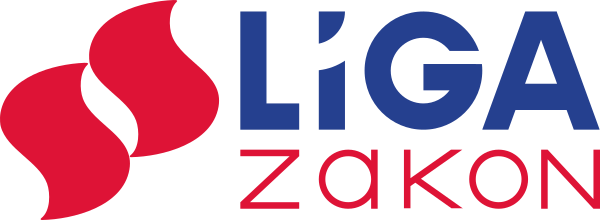 